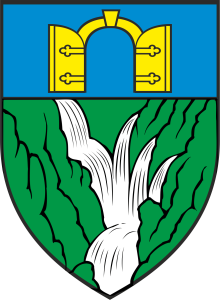 AKTI OPĆINSKOG VIJEĆAREPUBLIKA HRVATSKASPLITSKO-DALMATINSKA ŽUPANIJA               OPĆINA ZADVARJE               OPĆINSKO  VIJEĆEKlasa:021-01/20-01/19UrBroj:2155/04-01-20-6Zadvarje ,09.11.2020                                Na 19. sjednici Općinskog vijeća  Općine Zadvarje održane dana  09.11.2020 godine  , Općinsko vijeće donijelo je                 Odluku                               o izmjeni i dopuni Odluke o općinskim porezima1.Odobrava se izmjena čl.14 Odluke o općinskim porezima Klasa:410-01/18-01/01
Urbroj:2155/04-01-18-09 -Zadvarje , 05.09.2018 na način da se briše prirez u iznosu od 1%2.Odluka  stupa na snagu danom donošenja ,a primjenjuje se od 01.01.2021 i objaviti će se u Službenom glasniku općine Zadvarje.                                                                                                      Predsjednik Općinskog vijeća                                                                                                                   Toni  Popović          REPUBLIKA HRVATSKASPLITSKO-DALMATINSKA ŽUPANIJA               OPĆINA ZADVARJE               OPĆINSKO  VIJEĆEKlasa:021-01/20-01/19UrBroj:2155/04-01-20-3Zadvarje ,09.11..2020                                Na 19. sjednici Općinskog vijeća  Općine Zadvarje održane dana  09.11.2020 godine  , Općinsko vijeće donijelo je                 Odluku                  o izmjeni i dopuni UPU-a naselja Zadvarje (sa gospodarskom zonom)1.Usvajaju se izmjene i dopune UPU-a naselja Zadvarje (sa gospodarskom zonom)2.Odluka  stupa na snagu danom donošenja i objaviti će se u Službenom glasniku općine Zadvarje.                                                                                                      Predsjednik Općinskog vijeća                                                                                                                   Toni  Popović          REPUBLIKA HRVATSKASPLITSKO-DALMATINSKA ŽUPANIJA               OPĆINA ZADVARJE               OPĆINSKO  VIJEĆEKlasa:021-01/20-01/19UrBroj:2155/04-01-20-4Zadvarje ,09.11..2020                                Na 19. sjednici Općinskog vijeća  Općine Zadvarje održane dana  09.11.2020 godine  , Općinsko vijeće donijelo je                 Odluku                  o sufinanciranju troška puta studentima s područja općine Zadvarje1.Redovni studenti koji studiraju van Splitsko-dalmatinske županije ostvaruju pravo na refundaciju putnih troškova s 60% povratne karte, i to  10 puta tijekom akademske godine 2020/2021 g.Sredstva se isplaćuju nakon predočenja povratne karte2. Redovni studenti koji studiraju unutar Splitsko-dalmatinske županije ostvaruju pravo na refundaciju putnih troškova s 60% povratne karte, i to  20 puta tijekom akademske godine 2020/2021 g.Sredstva se isplaćuju nakon predočenja povratne karte3.Preduvjet za ostvarivanje prava iz toč1-4 ove odluke je da su podmirena javna davanja (komunalna naknada) za objekt gdje student ima prijavljeno prebivalište.Potvrdu izdaje Jedinstveni upravni odjel općine Zadvarje.                                                                                                      Predsjednik Općinskog vijeća                                                                                                                   Toni  PopovićREPUBLIKA HRVATSKASPLITSKO-DALMATINSKA ŽUPANIJA               OPĆINA ZADVARJE               OPĆINSKO  VIJEĆEKlasa:021-01/20-01/19UrBroj:2155/04-01-20-2Zadvarje ,09.11..2020                                Na 19. sjednici Općinskog vijeća  Općine Zadvarje održane dana  09.11.2020 godine  , Općinsko vijeće donijelo je                 Odluku                  o izvješću načelnika o svom radu za period od 01.01.2020-30.06.20201.Usvaja se izvješće načelnika o svom radu za period od 01.01.2020-30.06.2020 o svom radu za period od 01.01.2020-30.06.20202.Odluka  stupa na snagu danom donošenja i objaviti će se u Službenom glasniku općine Zadvarje.                                                                                                      Predsjednik Općinskog vijeća                                                                                                                   Toni  PopovićREPUBLIKA HRVATSKASPLITSKO-DALMATINSKA ŽUPANIJA               OPĆINA ZADVARJE               OPĆINSKO  VIJEĆEKlasa:021-01/20-01/19UrBroj:2155/04-01-20-1Zadvarje ,09.11..2020                                Na 19. sjednici Općinskog vijeća  Općine Zadvarje održane dana  09.11.2020 godine  , Općinsko vijeće donijelo je                 Odluku                  o verifikaciji zapisnika sa 18.sjednice općinskog vijećaVerificira se zapisnik sa 18.sjednice općinskog vijeća.Odluka  stupa na snagu danom donošenja i objaviti će se u Službenom glasniku općine Zadvarje.                                                                                                      Predsjednik Općinskog vijeća                                                                                                                   Toni  Popović          REPUBLIKA HRVATSKASPLITSKO-DALMATINSKA ŽUPANIJA               OPĆINA ZADVARJE               OPĆINSKO  VIJEĆEKlasa:021-01/20-01/19UrBroj:2155/04-01-20-5Zadvarje ,09.11..2020                                Na 19. sjednici Općinskog vijeća  Općine Zadvarje održane dana  09.11.2020 godine  , Općinsko vijeće donijelo je                 Odluku                  o raspisivanju javnog natječaja za prodaju dijela čestice zem.661/50 k.o Žeževica u površini od 775m21.Raspisuje se javni natječaj za prodaju dijela čestice zem.661/50 k.o Žeževica u površini od 775m2po početnoj cijeni utvrđenoj  procijenjenom eleboratu izrađenog od tvrtke“OBSTINATIO“ d.o.o        broj:OE:98/2020Imenuje se povjerenstvo u sastavu Toni Popović predsjednikMate Popović Asija Šošić dipl.iur  stručna osoba za provedbu javnog natječaja 2.Odluka  stupa na snagu danom donošenja i objaviti će se u Službenom glasniku općine Zadvarje.                                                                                                      Predsjednik Općinskog vijeća                                                                                                                   Toni  Popović          REPUBLIKA HRVATSKASPLITSKO-DALMATINSKA ŽUPANIJA               OPĆINA ZADVARJE               OPĆINSKO  VIJEĆEKlasa:021-01/20-01/19UrBroj:2155/04-01-20-4Zadvarje ,09.11..2020                                Na 19. sjednici Općinskog vijeća  Općine Zadvarje održane dana  09.11.2020 godine  , Općinsko vijeće donijelo je                 Odluku                  o raspisivanju javnog natječaja za dodjelu učeničkih i studentskih potpora1.Raspisuje se javni natječaj za dodjelu učeničkih i studentskih potpora  i to za :- učenike 300,00 kuna,- studente 700,00 kuna,a za studente sa prosjekom  ocjena od 4,3 iznos potpore  iznosi 1000,00 kuna2.Pravo na potporu ostvaruju redovni studenti koji dostavljaju potvrdu fakulteta o ostvarenim upisnim bodovima osim prve upisne godine najmanje 42 boda.3.Redovni studenti koji studiraju van Splitsko dalmatinske županije ostvaruju pravo na refundaciju putnih troškova i to 60% povratne karte, i to  10 puta tijekom šk.godine 2020/2021 g.Sredstva se isplaćuju nakon predočenja povratne karte.4.Preduvjet za ostvarivanje prava iz toč1-4 ove odluke je da su podmirena javna davanja (komunalna naknada) za objekt gdje učenik/student ima prijavljeno prebivalište.Potvrdu izdaje Jedinstveni upravni odjel općine Zadvarje.5.Odluka  stupa na snagu danom donošenja i objaviti će se u Službenom glasniku općine Zadvarje.                                                                                                      Predsjednik Općinskog vijeća                                                                                                                   Toni  Popović          REPUBLIKA HRVATSKASPLITSKO-DALMATINSKA ŽUPANIJA               OPĆINA ZADVARJE               OPĆINSKO  VIJEĆEKlasa:021-01/20-01/19UrBroj:2155/04-01-20-5Zadvarje ,09.11.2020                                Na 19. sjednici Općinskog vijeća  Općine Zadvarje održane dana  09.11.2020 godine  , Općinsko vijeće donijelo je                 Odluku                  o mjerilima i kriterijima za dodjelu naknade za novorođeno dijete					       IUtvrđuju se mjerila i kriteriji za ostvarivanje prava na naknadu za novorođeno dijete u iznosu od 10.000,00 kuna na način da:-pravo ostvaruju roditelji-skrbnici koji su oba prijavljeni na području općine Zadvarje od kojih jedan roditelj treba biti  prijavljen najmanje 3 godine neprekidno					     IIU slučaju da su roditelji prijavljeni kraće od tri godine ostvaruju pravo na naknadu u iznosu  od  2000,00 kune					   IIIPreduvjet za ostvarivanje prava iz  toč.1 i 2 ove Odluke je da su podmirena javna davanja (komunalna naknada za objekt na kojem su prijavljeni roditelji skrbnici odnosno roditelj skrbnik kojem je povjereno dijete)Potvrdu izdaje Jedinstveni upravni odjel općine Zadvarje					 IV .Odluka  stupa na snagu danom donošenja i objaviti će se u Službenom glasniku općine Zadvarje.                                                                                                      Predsjednik Općinskog vijeća                                                                                                                   Toni  PopovićSADRŽAJ :AKTI  :  OpćinskO VIJEĆE